03/04NUESTRAS CONDUCTASOBJETIVO:  Identificar las actitudes correctas en nuestro comportamiento a través del cuento.ACTIVIDADES1-Leer el siguiente cuento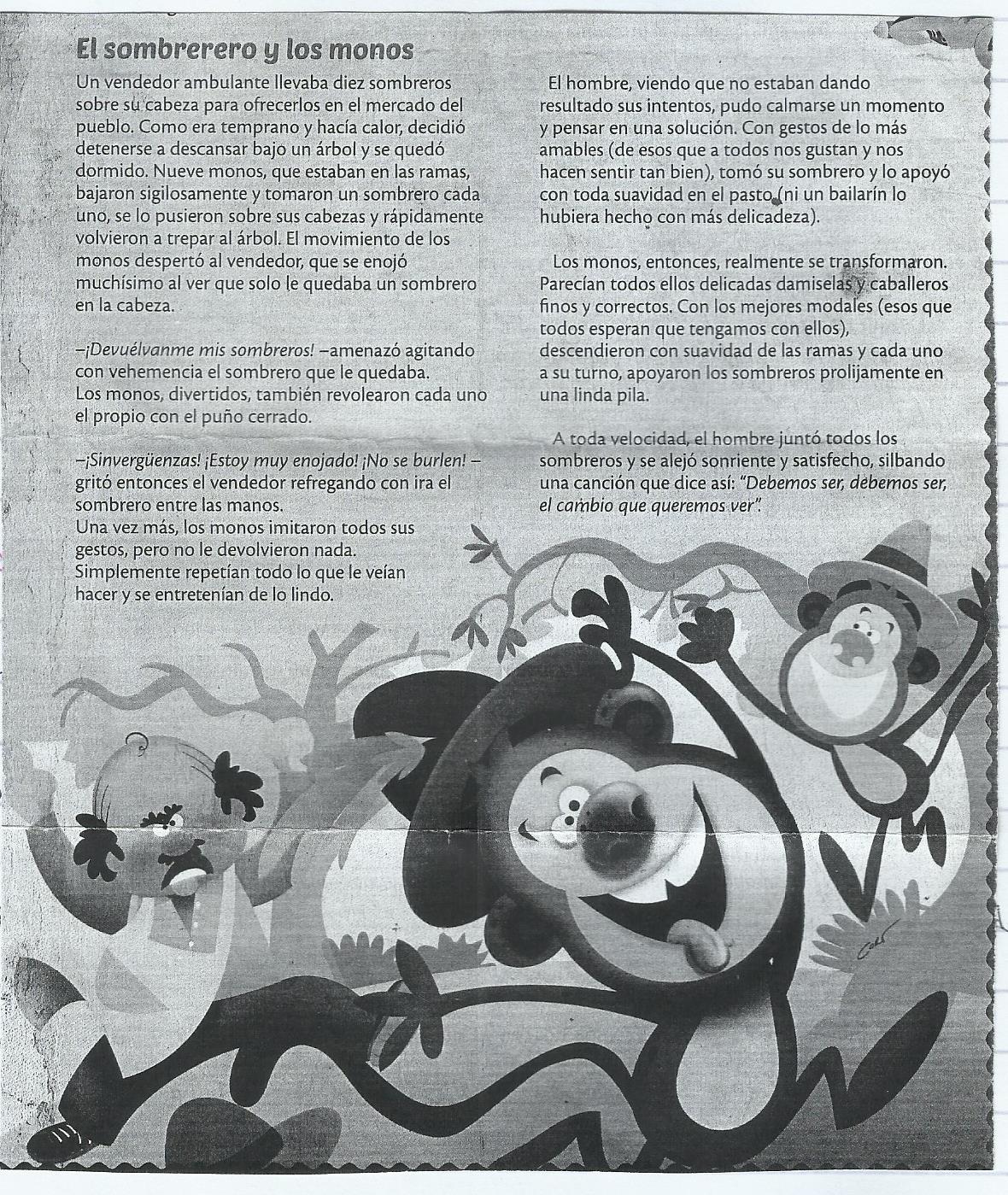 2-Luego de la lectura responde debajo de cada pregunta1-¿Quién es el protagonista del cuento?-------------------------------------------------------------------------------------------------------------------2-¿Qué problema tiene este personaje?-------------------------------------------------------------------------------------------------------------------3-¿Cómo actúo primero el vendedor? ¿Le dio resultado esa actitud?-------------------------------------------------------------------------------------------------------------------4-¿Qué decidió hacer entonces?-------------------------------------------------------------------------------------------------------------------5-¿Te parece que actuó correctamente? ¿Por qué?-------------------------------------------------------------------------------------------------------------------EVALUACIÓN: ¿Responde de manera correcta demostrando entender el cuento? 